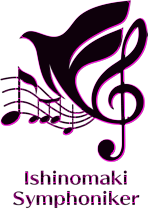 1. 「退団届」を提出した翌月から，退団扱いとなります2. 運営委員会の承認により，退団が確定します■退団届提出までの手順■注意事項：必ず，「書面」での提出をお願いします。（メール等では受付できません。）………………………………………………………　切り取り線　………………………………………………記入日：西暦　　　　　　年　　　月　　　日			※会計記入欄2019年8月 改定退団される方へ石巻市民交響楽団１．パートリーダーに退団する旨を連絡し，総務から「退団届」をもらう【総務：髙砂】２．在団中のお金の精算をする
(1) 各種の支払いで立替払いしたものは，お金を受け取ったのか確認する
(2) 払うべき団費は，全て支払ったか
　（団費の未納分，団費の過払い分，演奏会参加費の未納分）　　　【会計：片倉】３．上記２が完了したら，お金の精算完了の記録として，本用紙の下部にある「会計」４．手持ちの団所有備品は，返却する。５．団の担当業務について，文書で引継ぎする。６．本用紙を切取り総務に提出する。退団届氏名パート退団予定日西暦　　　　　　年　　　　月　　　　日西暦　　　　　　年　　　　月　　　　日西暦　　　　　　年　　　　月　　　　日住所〒〒〒電話番号E-mail精算日会計担当者名会計担当印西暦　　　　年　　月　　日